NEOBVEZNI: IZBIRNI PREDMET NEMŠČINA Predmet: NEOBVEZNI IZBIRNI PREDMET NEMŠČINA 4. razredIzvajalec: Breda BožičŠtevilo ur/tedensko: 2Katerim učencem je predmet namenjen: 
Neobvezni izbirni predmet nemščina je začetna skupina, namenjena učencem 4. razreda osnovne šole oziroma učencem od 4. do 6. razreda, ki se prvo leto prijavljajo na neobvezni izbirni predmet.Kratek opis predmeta: 

Poznavanje tujih jezikov je v današnjem času, ko se brišejo meje med državami, še kako pomembno. Nemščina med tujimi jeziki zaseda prav posebno mesto, saj je jezik naših sosedov in ima za učence tudi neposredno uporabno vrednost (npr. vsakdanja komunikacija v sosednji Avstriji, gledanje nemške televizije, branje nemških revij). Znanje nemščine pa seveda predstavlja tudi dobro naložbo za nadaljnje izobraževanje in poklicno pot.
Učenec se v pouk drugega tujega jezika vključi prostovoljno, obiskovati pa ga mora do konca pouka v tekočem šolskem letu. Priporočljivo je, da pouk drugega tujega jezika ostane učenčeva izbira dalj časa, to je vsaj eno vzgojno-izobraževalno obdobje.
Cilji predmeta in načini pridobivanja ocen:Pri učenju drugega tujega jezika je poudarek na sporazumevalnih veščinah in učnih strategijah ter medkulturni in medjezikovni ozaveščenosti. Učenci pri pouku tvorijo zelo preprosta pisna in/ali govorjena besedila  v tujem jeziku, v katerih npr.:
se predstavijo in predstavijo druge, pozdravijo in odzdravijo ter se zahvalijo,črkujejo svoje imepovedo svoj naslovpostavljajo preprosta vprašanja in odgovarjajo nanje (npr. Kaj rad ješ?)opišejo sebe, predmet, žival …
Učenci bodo do konca šolskega leta pridobili najmanj eno pisno in dve ustni oceni.Način izvajanja in poučevanje predmeta  Pri neobveznem izbirnem predmetu nemščina se bodo obravnavale teme iz vsakdanjega življenja na zelo preprost in igriv način. Pouk bo potekal skozi igro vlog, intervjujev, pesmi in igre. Pri pouku bodo učenci uporabljali učbenik Prima 1.Predmet: NEOBVEZNI IZBIRNI PREDMET NEMŠČINA 5. razredIzvajalec: Breda BožičŠtevilo ur/tedensko: 2Katerim učencem je predmet namenjen: 
Neobvezni izbirni predmet nemščina je nadaljevalna skupina, namenjena učencem 5. razreda osnovne šole oziroma učencem, ki so že obiskovali neobvezni izbirni predmet nemščina 1.
Cilji predmeta in načini pridobivanja ocen:Pri učenju drugega tujega jezika je poudarek na sporazumevalnih veščinah in učnih strategijah ter medkulturni in medjezikovni ozaveščenosti. Učenci pri pouku tvorijo zelo preprosta pisna in/ali govorjena besedila  v tujem jeziku, v katerih npr.:
v nekaj povedih predstavijo sebe, svojo družino, svoj domgovorijo o svojih ljubljenčkihgovorijo o aktivnostih v prostem časuvprašajo, kam je kdo namenjenpovedo, da nečesa ne razumejo; prosijo za razlagotvorijo povedi na podlagi vzorca

Učenci bodo do konca šolskega leta pridobili najmanj eno pisno in dve ustni oceni.Način izvajanja in poučevanje predmeta  Pri neobveznem izbirnem predmetu nemščina se bodo obravnavale teme iz vsakdanjega življenja na zelo preprost in igriv način. Pouk bo potekal skozi igro vlog, intervjujev, pesmi in igre. Pri pouku bodo učenci uporabljali učbenik in delovni zvezek.Predmet: NEOBVEZNI IZBIRNI PREDMET NEMŠČINA 6. razredIzvajalec: Breda BožičŠtevilo ur/tedensko: 2Katerim učencem je predmet namenjen: 
Neobvezni izbirni predmet nemščina je nadaljevalna skupina, namenjena učencem 6. razreda osnovne šole.
Cilji predmeta in načini pridobivanja ocen:Pri učenju drugega tujega jezika je poudarek na sporazumevalnih veščinah in učnih strategijah ter medkulturni in medjezikovni ozaveščenosti.                                                        Pri pouku učenci:                                                                                                                     razumejo bistvo kratkega, vsakodnevnega pogovora (npr. med vrstniki o šoli),                          razumejo opis poti in sledijo dogajanju kratke zgodbe, če jo poslušajo večkrat,                            v javnih obvestilih ob pomoči slik poiščejo podatek, ki jih zanima,                                           razumejo bistvo in tudi kakšno podrobnost kratkega besedila,                                                  razumejo kratka in preprosta navodila,                                                                                      s preprostimi vprašanji sodelujejo v pogovoru o stvareh, ki jih zanimajo                                                                                                              na preprost način izrazijo svoje želje, se opravičijo, povedo, kaj jim je všeč in česa ne marajo,                                                                                                                                                 predstavijo svoj kraj (poimenujejo pomembne mestne stavbe in opišejo pot do njih),                        tvorijo preprosto pisno besedilo na podlagi predloge ali navodil. Učenci bodo do konca šolskega leta pridobili najmanj eno pisno in dve ustni oceni.Način izvajanja in poučevanje predmeta Pri neobveznem izbirnem predmetu nemščina se bodo obravnavale teme iz vsakdanjega življenja na zelo preprost in igriv način. Pouk bo potekal skozi igro vlog, intervjujev, pesmi in igre. Pri pouku bodo učenci uporabljali učbenik in delovni zvezek .Šola samostojno organizira in oblikuje učne skupine, skladno s predpisanimi normativi, za  vsako šolsko leto posebej. Neobvezni izbirni predmeti sodijo v razširjen program šole, zato ti predmeti ne morejo biti uvrščeni v urnik med obvezne predmete. Glede na organizacijo obveznih predmetov, se bodo neobvezni izbirni predmeti lahko izvajali v predurah, po pouku 6. ali 7. uro ali v času podaljšanega bivanja, lahko tudi v obliki blok ur, v tem primeru na 14 dni.NEOBVEZNI IZBIRNI PREDMET:  TEHNIKA 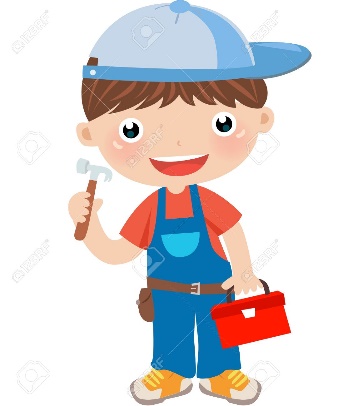 (4., 5. razred OŠ Videm)Izvajalec: Mateja Javoršek, profesorica matematike in tehnikeNeobvezni izbirni predmet tehnika poglablja, razširja in nadgrajuje predmeta naravoslovje in tehnika v petem razredu ter tehnika in tehnologija v šestem razredu. Predmet omogoča učencem poglobitev in sintezo nekaterih temeljnih znanj s tehničnega področja in povezavo z drugimi predmetnimi področji.Pri pouku tehnike bomo  s preizkušanjem, opazovanjem, raziskovanjem razširili osnovna spoznanja o tehnoloških lastnostih posameznih gradiv, pri praktičnem delu pa bomo pridobili znanja, spretnosti in delovne navade pri uporabi orodja, pripomočkov, strojev in naprav za oblikovanje in obdelavo gradiv. Posebna pozornost bo namenjena spoznavanju varnega dela z orodji, stroji in pripomočki in uporabi zaščitnih sredstev, ki so za to potrebna.Vsebinski sklopi, ki jih bomo obravnavali pri pouku so: PAPIRNA GRADIVA, LES, UMETNE SNOVI,  KONSTRUKCIJE in KOVINE.Poudarek bo na izdelavi izdelkov, izdelanih iz različnih gradiv. Strmeli bomo k uporabnosti izdelanih izdelkov, ki bodo izbrani tako, da bodo zanimivi za učence in obenem ustrezali učnemu načrtu za pouk tehnike. Naj naštejem le nekaj primerov izdelkov, ki pridejo v poštev za izdelavo:   namizna lučka, letalo,  svečnik, stojalo za pisalni pribor, vetrnica, zabojček za sadje, obesek za ključe, svoj logotip,...Pri izdelavi izdelkov bodo učenci pridobili veščine, ob delu v skupini pa se bodo učenci naučili sodelovanja. Učencem želimo oblikovati pozitiven odnos do tehnike in jih navdušiti za tehniške poklice.Neobvezni izbirni predmet tehnika obsega 35 šolski ur letno. Mateja JavoršekNEOBVEZNI IZBIRNI PREDMET  - ŠPORT 4., 5. razredNeobvezni izbirni predmet šport je namenjen zdravemu razvoju učencev. V času, v katerem živimo, namreč prevladujejo pomanjkanje gibalne aktivnosti, slabe prehranjevalne navade in nekoristno preživljanje prostega časa.Predmet je namenjen učencem drugega vzgojno - izobraževalnega obdobja v osnovni šoli in zavzema 35 ur pouka, kar pomeni 1 šolsko uro na teden.Športne dejavnosti so usmerjene v naslednje sklope, in sicer v:razvoj splošne (aerobne) vzdržljivosti, razvoj koordinacije gibanja, ravnotežja, natančnosti in ustvarjalnosti,razvoj različnih oblik moči.razumevanje pomena rednega gibanja in športaosvajanje spretnosti in znanj, ki omogočajo vključevanje v različne športne dejavnostioblikovanje in razvoj stališč, navad in načinov ravnanjaČim več dejavnosti poskušamo opraviti zunaj, v kolikor nam to omogočajo vremenske razmere.DEJAVNOSTITEKI in HOJA (v koloni, v parih, čez ovire, iz obroča v obroč, v četverokotnikih), LOVLJENJE, ŠTAFETE, ORIENTACIJA…ZADEVANJE TARČE (metanje in lovljenje »frizbija«, »suhi biatlon«- tek z zadevanjem tarč, zadevanje kijev, s teniškimi žogicami)PRESKAKOVANJAVZDRŽEVANJE RAVNOTEŽJA (na deskah, gredeh in žogah)IGRE Z ŽOGO (košarka, odbojka, nogomet, rokomet) IN SPRETNOSTI Z ŽOGO IGRE MOČI (potiskanje iz ravnotežja, boj čepe, vlečenje vrvi, premikanje skupine po navodilih učitelja)AKROBATIKA-GIMNASTIKASKOKI, METI, TEKI - ATLETIKAHOKEJSKE IGRETEORETIČNE VSEBINEPLEZANJAIGRE Z LOPARJI – BADMINTON, NAMIZNI TENISDEJAVNOSTI NA SNEGUOBVEZNOSTI UČENCEVUčenci morajo neobvezni izbirni predmet redno obiskovati (35 ur letno). S seboj morajo redno prinašati športno opremo. Iz omenjenega predmeta bodo tudi ocenjeni. Andrej ŠkanteljRačunalništvo – neobvezni izbirni predmetŽelimo, da bi bili naši učenci uspešni v digitalni družbi in da bodo nekoč tudi sami ustvarjalci novih tehnologij ter storitev. Ker ne želimo, da bi bili le pasivni opazovalci sprememb, jim moramo že zelo zgodaj omogočiti spoznavanje temeljev računalništva (Unesco).V današnji družbi ima računalništvo pomembno vlogo, saj je vključeno v vsa področja našega življenja. V Sloveniji računalništvo ni obvezni predmet, učenci pa si z izbiro neobveznega izbirnega predmeta računalništvo vseeno lahko pridobijo znanja, ki so prenosljiva in uporabna na vseh področjih človekovega življenja. Kasneje, v 7., 8. in 9. razredu, imajo učenci na področju računalništva možnost izbire izbirnih predmetov urejanje besedil, multimedijo in računalniška omrežja.Neobvezni izbirni predmet seznanja učence z različnimi področji računalništva. Predmet ne temelji na spoznavanju dela s posameznimi programi, ampak učence seznanja s temeljnimi računalniškimi koncepti in procesi. Učenci se pri računalništvu seznanjajo s tehnikami in metodami reševanja problemov in razvijajo algoritmičen način razmišljanja, spoznavajo omejitve računalnikov in njihov vpliv na družbo. S spoznavanjem računalniških konceptov in razvijanjem postopkovnega načina razmišljanja učenci pridobivajo znanja, spretnosti in veščine, ki so veliko bolj trajni kot hitro razvijajoče se tehnologije. Ta znanja so neodvisna od tehnologij in bodo učencem koristila tudi pri drugih predmetih in kasneje v življenju.Pouk izvajamo v obsegu 1 ure na teden.Barbara Blatnik